	T.C.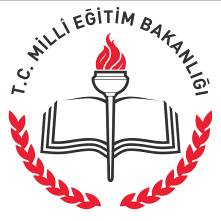 	SANCAKTEPE KAYMAKAMLIĞI	SANCAKTEPE HALK EĞİTİMİ MERKEZİ	Modül İmza Tutanağı İş Bu Tutanak Bilgilerin Doğru ve Eksiksiz Olduğu Tarafımdan Kontrol Edilerek İmza Altına Alınmıştır.*** Çizelgenin yetmediği durumlarda ikinci listeye geçilmelidir.																	Kurs ÖğretmeniKursun AdıKurs ÖğretmeniBaşlama ve Bitiş TarihiKurs NumarasıKursun YeriDeğerlendirme TarihiSıra NoKursiyerin Adı SoyadıModül Adları Yazılıp Kursiyerler İmzalayacaktır.Modül Adları Yazılıp Kursiyerler İmzalayacaktır.Modül Adları Yazılıp Kursiyerler İmzalayacaktır.Modül Adları Yazılıp Kursiyerler İmzalayacaktır.Modül Adları Yazılıp Kursiyerler İmzalayacaktır.Modül Adları Yazılıp Kursiyerler İmzalayacaktır.Modül Adları Yazılıp Kursiyerler İmzalayacaktır.Modül Adları Yazılıp Kursiyerler İmzalayacaktır.Modül Adları Yazılıp Kursiyerler İmzalayacaktır.Modül Adları Yazılıp Kursiyerler İmzalayacaktır.Modül Adları Yazılıp Kursiyerler İmzalayacaktır.Sıra NoKursiyerin Adı Soyadı1.modül2. modül3. modül4. modül5. modül6. modül7. modül8. modül9. modül10. modül10. modül1234567891011121314151617181920